November 19, 2019Docket No. M-2019-3013286ALEXANDER R STAHL ESQUIREAQUA PENNSYLVANIA INC762 WEST LANCASTER AVENUEBRYN MAWR PA 19010RE:	Act 120 Working Group and Directed QuestionsDear Attorney Stahl:On October 24, 2019, pursuant to the Joint Motion adopted on October 3, 2019 at the Docket No. referenced above, the Commission issued a set of directed questions (DQs) in order to gather information and stakeholder input on how the Commission may develop uniform procedures to address customer-owned lead water service line and damaged wastewater lateral replacement issues facing regulated utilities.  The Commission requested the responses to the DQs be filed by November 22, 2019.  The Commission further notified interested stakeholders of the Act 120 Working Group workshop to be held on December 19, 2019.  On November 15, 2019, Aqua Pennsylvania, Inc. (Aqua) filed a letter with the Secretary’s Bureau requesting the Commission extend the response period for the DQs from November 22, 2019, to December 9, 2019.  Aqua in its letter indicated that the DQs related to several different areas of expertise and that an extension of the response period would allow a more comprehensive response to the DQs.  Please be advised the Commission cannot accommodate Aqua’s request.  The requested deadline for responses was determined based on the current staffing and workload of the Commission’s bureaus responsible for the December 19 workshop, specifically Technical Utility Services and Law Bureau.  Commission staff established the deadline to maximize its ability to compile the submitted information by all participating utilities in preparation for the Working Group meeting on December 19, 2019.  Note that the timeline for the DQs is not statutory or defined by direct Commission Order.Therefore, we suggest Aqua file the most comprehensive submittal on November 22, 2019, based upon its available resources and file any additional information it deems appropriate after the November 22 deadline.  As noted, the deadline is not statutory or defined by an Order, but comments filed after the deadline may not be incorporated into the information utilized for the Working Group meeting.  Any information or comments filed after the November 22, 2019 deadline should not be in reply to any information already filed by other parties.  The Commission appreciates Aqua’s interest in participating in the Act 120 Working Group and workshop.If you are dissatisfied with the resolution of this matter, you may, as set forth in 52 Pa. Code §5.44, file a petition with the Commission within 20 days of the date of this letter.	Sincerely,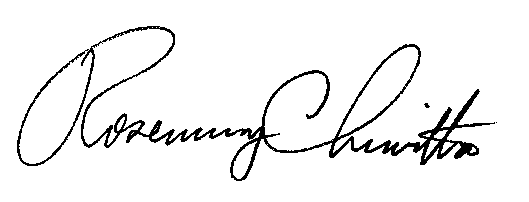 	Rosemary Chiavetta	Secretarycc: 	Tanya McCloskey, Office of Consumer Advocate	John Evans, Office of Small Business Advocate	Richard Kanaskie, PUC Bureau of Investigation and Enforcement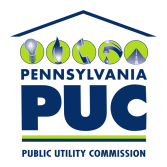 COMMONWEALTH OF PENNSYLVANIAPENNSYLVANIA PUBLIC UTILITY COMMISSION400 NORTH STREET, HARRISBURG, PA 17120IN REPLY PLEASE REFER TO OUR FILE